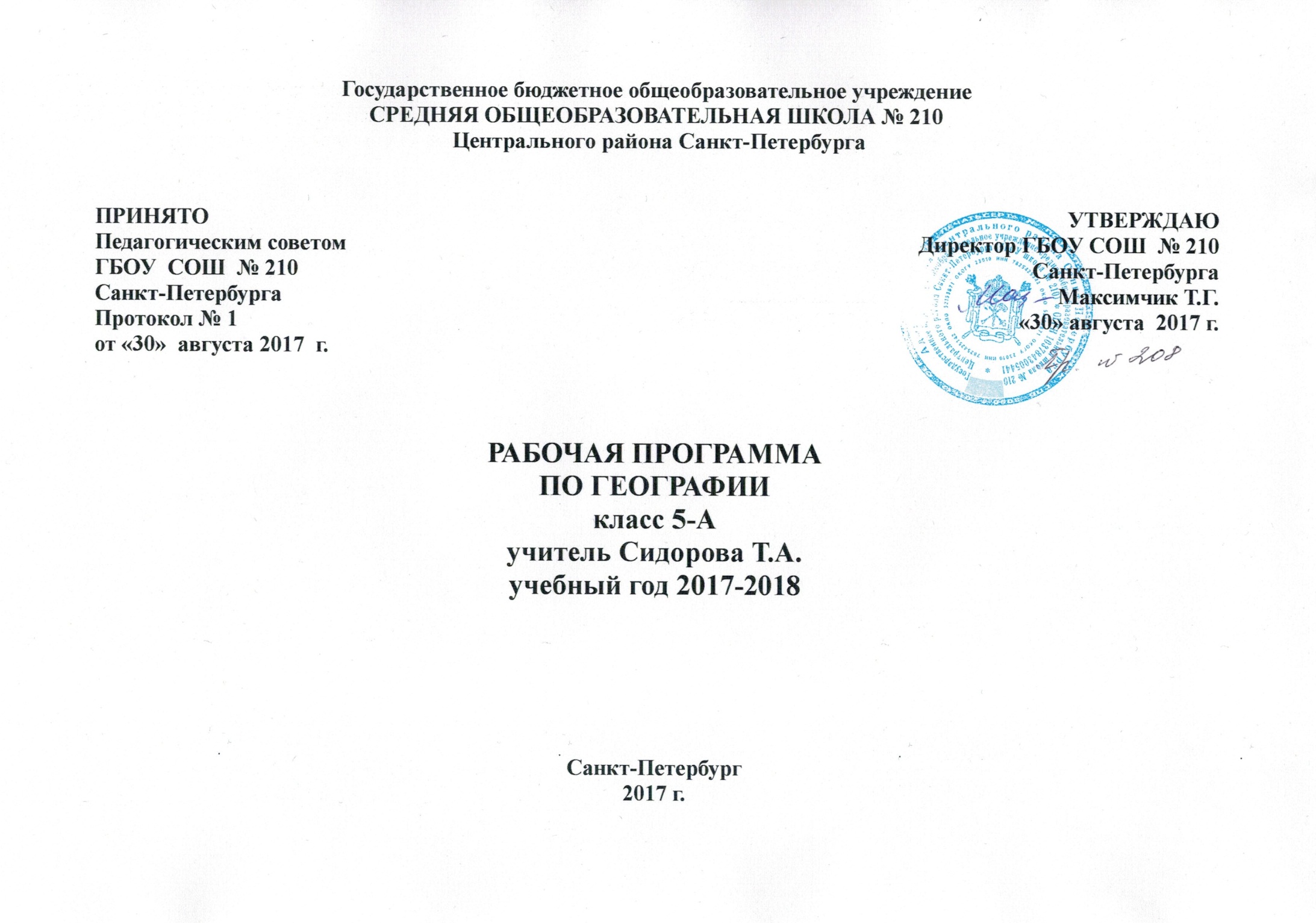 Пояснительная запискаРабочая программа  по географии для 5 класса разработана на основе:Авторской программы под редакцией В.П. Дронова, Л.Е. Савельевой линии УМК «География. Сферы» (5—9 классы) для основной школы и соответствует Федеральному государственному образовательному стандарту основного общего образованияФедерального государственного образовательного стандарта общего образования; Требований к результатам освоения основной образовательной программы основного общего образования; Фундаментального ядра содержания общего образования; Примерной программы основного общего образования по географии; Концепции духовно-нравственного развития и воспитания личности гражданина России; Программы развития и формирования универсальных учебных действий, которые обеспечивают формирование российской гражданской идентичности, овладение ключевыми компетенциями, составляющими основу для саморазвития и непрерывного образования, целостность общекультурного, личностного и познавательного развития учащихся и коммуникативных качеств личности. Данную рабочую программу реализует УМК «Сферы» для 5- 6 класса: Лобжанидзе Александр Александрович. География. Планета Земля. 5-6 классы. Учебник. Просвещение, УМК «Сферы»,2014-2015 г.;Котляр Ольга Геннадьевна. Тетрадь-практикум. География. Планета Земля. 5-6 классы. Просвещение, УМК «Сферы», 2014-2015 г.;Лобжанидзе Александр Александрович. География. Планета Земля. 5 класс. Тетрадь-тренажёр. В 2-х частях. Просвещение, УМК «Сферы», 2014-2015 г.;Барабанов Вадим Владимирович. География. Планета Земля. 5-6 классы. Тетрадь-экзаменатор. Просвещение, УМК «Сферы», 2014-2015 г.;Савельева Людмила Евгеньевна, Котляр Ольга Геннадьевна, Григорьева Марина Александровна. География. Планета Земля. 5-6 классы. Иллюстрированный атлас. Просвещение УМК «Сферы», 2014-2015 г.География – учебный предмет, формирующий у учащихся комплексное, системное и социально-ориентированное представление о Земле как о планете людей, объединяющий многие компоненты как естественнонаучного, так и общественно-научного знания о мире. В этой дисциплине реализуются такие важные сквозные направления современного образования, как гуманизм, экология и экономика, культурологическая и практическая направленность, которые должны способствовать формированию географической и общей культуры молодого поколения. Основная цель географии: познание многообразия современного географического пространства. Задачи изучения географии:формирование системы географических знаний как компонента научной картины мира;формирование географической картины мира;познание характера, сущности и динамики главных природных, экологических, социально-экономических, геополитических и иных процессов, происходящих в географическом пространстве России и мира;понимание главных особенностей взаимодействия природы и общества на современном этапе его развития, значения охраны окружающей среды и рационального природопользования, осуществления стратегии устойчивого развития в масштабах России и мира;понимание закономерностей размещения населения и территориальной организации хозяйства в связи с природными, социально-экономическими и экологическими факторами, зависимости проблем адаптации и здоровья человека от географических условий проживания; глубокое и всестороннее изучение географии России, включая различные виды её географического положения, природу, население, хозяйство, регионы, особенности природопользования в их взаимозависимости;выработка у учащихся понимания потребности в географических знаниях;формирование навыков и умений безопасного и экологически целесообразного поведения в окружающей среде.Содержание курса географии в основной школе ориентировано на формирование широкого спектра видов деятельности (учебных действий) школьников, таких как: Умение пользоваться одним из «языков» международного общения – географической картой;Умение пользоваться современными информационными технологиями;Владеть научными географическими понятиями;Видеть проблемы и ставить вопросы;Анализировать информацию, классифицировать и группировать ее;Наблюдать и исследовать местность, делать выводы и умозаключения, составлять описания и характеристики, сравнивать.В процессе освоения школьниками предметного географического содержания, формируемые в процессе обучения знания и виды деятельности должны стать основой для достижения предметных, метапредметных и личностных результатов каждого учащегося.Построение учебного курса географии осуществляется по принципу его логической целостности, от общего к частному. Поэтому содержание примерной программы по географии для основной школы структурировано в виде двух основных блоков: «География Земли» и «География России», в каждом из которых выделяются тематические разделы. Согласно рабочей программе для линии УМК «География. Сферы» в 5 и 6 классах изучаются раздел «Источники географической информации» (включая тему «Развитие географических знаний о Земле») и раздел «Природа Земли и человек».Цели и задачи курсаознакомление учащихся с основными понятиями и закономерностями науки географии;формирование географической культуры личности и обучение географическому языку;формирование умения использовать источники географической информации, прежде всего географические карты;формирование правильных пространственных представлений о природных системах Земли на разных уровнях: от локальных (местных) до глобальных; актуализировать знания и умения школьников, сформированные у них при изучении курса «Окружающий мир»;развивать познавательный интерес учащихся 5 классов к объектам и процессам окружающего мира;формирование основополагающих физико-географических знаний о природе Земли как целостной системе, составные части которой находятся в непрерывном развитии, о географической зональности и поясности, единстве человека и природы, о необходимости сохранения природной среды как условия существования человечества;•	овладение основами картографической грамотности, элементарными практическими умениями применения простых приборов и инструментов для определения количественных и качественных характеристик компонентов природы, учета фенологических изменений в природе своей местности, проведения наблюдений за отдельными географическими объектами, процессами и явлениями и их изменениями в результате природных и антропогенных воздействий;•	приобретение представлений о месте географии в системе научных знаний и ее роли в освоении человеком планеты, о результатах выдающихся путешествий и географических открытий;•	формирование экологического взгляда на географическую информацию, способности ее рассмотрения через призму сохранения устойчивого развития географической оболочки и решения проблем экологической безопасности;•	формирование умений описывать и объяснять разнообразные физико-географические явления, навыков применения приобретенных географических знаний и повседневной жизни для оценки последствий своих действий по отношению к окружающей среде, уровня безопасности окружающей среды и адаптации к условиям проживания на конкретной территории.научить применять знания о своей местности при изучении раздела «Природа и человек»;научить устанавливать связи в системе географических знаний.Содержание начального курса географии в основной школе позволяет формировать широкий спектр видов учебной деятельности, таких, как умение видеть проблемы, ставить вопросы, классифицировать. Наблюдать, делать выводы и умозаключения, объяснять, доказывать, защищать свои идеи, давать определения понятиям. Сюда же относятся приемы, сходные с определением понятий: описание, характеристика, разъяснение, сравнение, различение, классификация, наблюдение, умения делать выводы и заключения, структурировать материал и др. эти умения ведет к формированию познавательных потребностей и развитию познавательных способностей.Учитывая положение ФГОС о том, что предметом оценки освоения обучающимися основной образовательной программы основного общего образования должно быть достижение предметных, метапредметных и личностных результатов, эти планируемые результаты обучения географии находят отражение в тематическом планировании в виде конкретных учебных действий, которыми учащиеся овладевают в процессе освоения предметного содержания. Общая характеристика учебного предмета«География. Начальный курс»  - первый систематический курс, новой для школьников,  учебной дисциплины. В процессе формирования представлений о Земле, как природном комплексе, об особенностях земных оболочек. При изучении этого курса начинается обучение географической культуре и географическому языку; учащиеся овладевают первоначальными представлениями и понятиями, а также приобретают умения использовать источники географической информации. Большое внимание уделяется изучению влияния человека на  географические процессы, исследование своей местности,  используемые для накопления знаний, которые будут необходимы в дальнейшем при овладении курса географии. Рабочая программа соответствует  «Федеральному государственному образовательному стандарту».Описание места учебного предмета в учебном планеРабочая программа линии УМК «Сферы. География» разработана в соответствии с учебным планом для ступени основного общего образования.Описание места учебного предмета в учебном планеСогласно Федеральному государственному образовательному стандарту общего образования, на изучение географии в 5 классе отводится 34 часа. Особая роль курса географии 5 класса заключается в формировании первичных представлений о географии как динамично развивающейся науке, являющейся основой рационального взаимодействия человека и окружающей среды. Оценочных практических работ в 5 классе – 3, всего - 8. Личностные, метапредметные и предметные результаты освоения учебного предметаМетапредметные  результаты  курса  «География. Планета Земля» основаны на формировании универсальных учебных действий.Личностные:- осознание себя как члена общества на глобальном, региональном и локальном уровнях (житель планеты Земля, житель конкретного региона);- осознание значимости и общности глобальных проблем человечества;- эмоционально-ценностное отношение к окружающей среде, необходимости её сохранения и рационального использования;- патриотизм, любовь к своей местности, своему региону, своей стране;- уважение к истории, культуре, национальным особенностям, толерантность.Регулятивные:- способность к самостоятельному приобретению  новых знаний и практических умений;- умения управлять своей познавательной деятельностью;- умение организовывать свою деятельность;- определять её  цели и задачи;- выбирать средства   и применять их на практике;- оценивать достигнутые результаты.Познавательные УУД:- формирование и развитие по средствам географических знаний познавательных интересов,  интеллектуальных и творческих результатов;-умение вести самостоятельный поиск, анализ, отбор информации, её преобразование, сохранение, передачу и презентацию с помощью технических средств.Коммуникативные УУД:- самостоятельно организовывать учебное взаимодействие в группе  (определять общие цели, распределять роли, договариваться друг с другом)Предметные УУД:- называть методы изучения Земли;- называть основные результаты выдающихся географических открытий и путешествий;- объяснять значение понятий: «Солнечная система», «планета», «тропики», «полярные круги», «параллели», «меридианы»;- приводить примеры географических следствий движения Земли.Содержание учебного предметаРаздел 1. Источники географической информацииРазвитие   географических   знаний   о   Земле.   Развитие представлений человека о мире. Выдающиеся географические открытия. Современный этап научных географических исследований. Глобус. Масштаб и его виды. Параллели. Меридианы. Определение направлений на глобусе. Градусная сетка. Географические координаты, их определение. Способы изображения земной поверхности.План местности. Ориентирование и способы ориентирования на местности. Компас. Азимут. Измерение расстояний и определение направлений на местности и плане. Способы изображения рельефа земной поверхности. Условные знаки. Чтение плана местности. Решение практических задач по плану. Составление простейшего плана местности.Географическая карта — особый источник информации.Отличия карты от плана. Легенда карты, градусная сетка. Ориентирование и измерение расстояний по карте. Чтение карты, определение  местоположения  географических  объектов,   абсолютных высот. Разнообразие карт.Географические методы изучения окружающей среды. Наблюдение. Описательные и сравнительные методы. Использование инструментов и приборов. Картографический метод. Раздел 2. Природа Земли и человекЗемля — планета Солнечной системы. Земля — планета Солнечной системы. Форма, размеры и движения Земли, их географические следствия. Неравномерное распределение солнечного света и тепла на поверхности Земли. Пояса освещённости. Часовые пояса. Влияние космоса на Землю и жизнь людей.Земная кора и литосфера. Рельеф Земли. Внутреннее строение Земли, методы его изучения.Земная кора и литосфера. Горные породы и полезные ископаемые. Состав земной коры, её строение под материками и океанами. Литосферные плиты, их движение и взаимодействие. Медленные движения земной коры. Землетрясения и вулканизм. Условия жизни людей в районах распространения землетрясений и вулканизма, обеспечение безопасности населения. Внешние процессы, изменяющие земную поверхность.Рельеф Земли. Зависимость крупнейших форм рельефа от строения земной коры. Неоднородность земной поверхности как следствие взаимодействия внутренних сил Земли и внешних процессов. Основные формы рельефа суши и дна Мирового океана. Различия гор и равнин по высоте. Описание рельефа территории по карте.Человек и литосфера. Опасные природные явления, их предупреждение. Особенности жизни и деятельности человека в горах и на равнинах. Воздействие хозяйственной деятельности на литосферу. Преобразование рельефа, антропогенные формы рельефа.Планируемые результаты изучения учебного предмета курса- осознание роли географии в познании окружающего мира;- объяснять роль различных источников географической информации;- освоение системы географических знаний о природе, населении, хозяйстве мира;- объяснять географические следствия формы, размеров и движения Земли;- формулировать природные и антропогенные причины изменения окружающей среды;- выделять, описывать и объяснять существенные признаки географических объектов и явлений;          - использование географических умений;- находить в различных источниках и анализировать географическую информацию;- составлять описания различных географических объектов на основе анализа разнообразных источников географической информации;- применять приборы и инструменты для определения количественных и качественных характеристик компонентов природы;          - использование карт как моделей:- определять на карте местоположение географических объектов;          - понимание смысла собственной действительности;- определять роль результатов выдающихся географических открытий;- использовать географические знания для осуществления мер по сохранению природы и защите людей от стихийных природных и техногенных явлений;- приводить примеры использования и охраны природных ресурсов, адаптации человека к условиям окружающей среды. Описание учебно-методического и материально-технического обеспечения образовательного процесса.Кабинет географии является неотъемлемой частью информационно-образовательной среды по предмету. В нем также могут проводиться внеклассные и внеурочные мероприятия, воспитательная работа с учащимися. Поэтому он необходим каждой школе, а его оборудование должно соответствовать требованиям государственного образовательного стандарта. Основа кабинета – рабочие места для учителя и учащихся.Оборудование кабинета должно включать:•	современное лабораторное и демонстрационное оборудование;•	комплект технических и информационно-коммуникативных средств обучения:•	аппаратуру для записи и воспроизведения аудио-, видео - информации,•	компьютер,•	широкополосный Интернет•	мультимедийный проектор;•	нивелир, планшеты, компасы;•	комплект географических карт и тематических таблиц по всем разделам школьного курса географии;•	портреты•	Лобжанидзе Александр Александрович. География. Планета Земля. 5-6 классы. Учебник. Просвещение, УМК «Сферы»,2013 - 2015г.;•	Котляр Ольга Геннадьевна. Тетрадь- практикум. География. Планета Земля. 5-6 классы. Просвещение, УМК «Сферы», 2013 - 2015г..;•	Лобжанидзе Александр Александрович. География. Планета Земля. 5 класс. Тетрадь-тренажёр. В 2-х частях. Просвещение, УМК «Сферы», 2013 - 2015г.г.;•	Барабанов Вадим Владимирович. География. Планета Земля. 5-6 классы. Тетрадь- экзаменатор. Просвещение, УМК «Сферы», 2013 - 2015г.Савельева Людмила Евгеньевна, Котляр Ольга Геннадьевна, Григорьева Марина Александровна. География. Планета Земля. 5-6 классы. Иллюстрированный атлас. Просвещение УМК «Сферы», 2013 - 2015г..;•	Примерная основная образовательная программа образовательного учреждения. Основная школа / Сост. – Е.С. Савинов. – М.: Просвещение, 2011. – С. 281 – 282.•	Примерные программы по учебным предметам. География. 5 – 9 классы. – М.: Просвещение, 2013. – С. 11.•	Примерные программы по учебным предметам. География. 5 – 9 классы. – М.: Просвещение, 2013. – С. 22-32.•	Примерные программы по учебным предметам. География. 5 – 9 классы. – М.: Просвещение, 2013. – С. 22-32. Согласно Федеральному государственному образовательному стандарту общего образования, на изучение географии в 5 классе отводится 34 часа. По плану в 5-А классе ГБОУ СОШ № 210 - 34 часа.Календарно -  тематическое планирование5-А КЛАСС34часа, 1 час в неделю№ урокаНазвание разделов, глав. Количество часов для раздела, главы.Количество часов для раздела, главыИз них: формы контроляКоличество часов для раздела, главыИз них: формы контроляДата проведения урокаХарактеристика основных видов учебной деятельности учащихся (для раздела, главы)Планируемые результаты (для раздела, главы): личностные, метапредметные, предметные.№ урокаНазвание разделов, глав. Количество часов для раздела, главы.теорияп/рДата проведения урокаХарактеристика основных видов учебной деятельности учащихся (для раздела, главы)Планируемые результаты (для раздела, главы): личностные, метапредметные, предметные.1Введение. География: древняя и современная наука107.09Определять понятие «география»Выявлять особенности изучения Земли географией по сравнению с другими науками. .Личностные:Аргументированно оценивать свои и чужие поступки в однозначных и неоднозначных ситуациях (в т.ч. учебных), опираясь на общечеловеческие нравственные ценности Осознавать свои эмоции, адекватно выражать и контролировать, понимать эмоциональное состояние других людей.Метапредметные:  другое мнения, доказательства, факты; гипотезы, аксиомы, догматы, теорииКорректировать свое мнение под воздействием контраргументов, достойно признавать его ошибочность Находить (в учебниках и др. источниках, в т.ч. используя ИКТ) достоверную информацию, необходимую для решения учебных и  жизненных задачВладеть смысловым чтением – самостоятельно вычитывать актуальную, подтекстовую, концептуальную информацию Самостоятельно выбирать и использовать разные виды чтения (в т.ч. просмотровое, ознакомительное, изучающее)Определять цель, проблему в деятельности: учебной и жизненно-практической (в т.ч. в своих проектах);Выдвигать версии, выбирать средства достижения цели в группе и индивидуально.ставить учебную задачу под руководством  учителя;планировать свою деятельность под руководством учителя;выявлять причинно-следственные связи;уметь вести диалог, вырабатывая общее решение.Предметные: Устанавливать этапы развития географии от отдельных описаний земель и народов к становлению науки на основе анализа текста учебника и иллюстраций. Определять понятие «география»Выявлять особенности изучения Земли географией по сравнению с другими науками. Устанавливать географические явления, влияющие на географические объекты.Различать   природные   и   антропогенные географические объекты2География в современном мире114.09Устанавливать географические явления, влияющие на географические объекты.Различать   природные   и   антропогенные географические объектыЛичностные:Аргументированно оценивать свои и чужие поступки в однозначных и неоднозначных ситуациях (в т.ч. учебных), опираясь на общечеловеческие нравственные ценности Осознавать свои эмоции, адекватно выражать и контролировать, понимать эмоциональное состояние других людей.Метапредметные:  другое мнения, доказательства, факты; гипотезы, аксиомы, догматы, теорииКорректировать свое мнение под воздействием контраргументов, достойно признавать его ошибочность Находить (в учебниках и др. источниках, в т.ч. используя ИКТ) достоверную информацию, необходимую для решения учебных и  жизненных задачВладеть смысловым чтением – самостоятельно вычитывать актуальную, подтекстовую, концептуальную информацию Самостоятельно выбирать и использовать разные виды чтения (в т.ч. просмотровое, ознакомительное, изучающее)Определять цель, проблему в деятельности: учебной и жизненно-практической (в т.ч. в своих проектах);Выдвигать версии, выбирать средства достижения цели в группе и индивидуально.ставить учебную задачу под руководством  учителя;планировать свою деятельность под руководством учителя;выявлять причинно-следственные связи;уметь вести диалог, вырабатывая общее решение.Предметные: Устанавливать этапы развития географии от отдельных описаний земель и народов к становлению науки на основе анализа текста учебника и иллюстраций. Определять понятие «география»Выявлять особенности изучения Земли географией по сравнению с другими науками. Устанавливать географические явления, влияющие на географические объекты.Различать   природные   и   антропогенные географические объекты3География в древности121.09Показывать по картам территории древних государств Востока. Находить информацию (в Интернете и других источниках) о накопленных географических знаниях в древних государствах ВостокаПредметные:Устанавливать этапы развития географии от отдельных описаний земель и народов к становлению науки на основе анализа текста учебника и иллюстраций. 4 Географические знания в древней  Европе128.09Показывать по картам территории древних государств Европы. Находить информацию (в Интернете и других источниках) о накопленных географических знаниях в Древней Греции и Древнем РимеЛичностные: выслушивать другое мнение, доказательства, факты; гипотезы, аксиомы, догматы, теорииКорректировать свое мнение под воздействием контраргументов, достойно признавать его ошибочность5География в эпоху Средневековья105.10Прослеживать по картам маршруты путешествий арабских мореходов, А. Никитина, викингов, Марко Поло.Наносить маршруты путешествий на контурную карту.Находить информацию (в Интернете и других источниках) и обсуждать значение открытий А. Никитина, путешествий Марко Поло и его книги6Открытие Нового Света. 112.10Прослеживать и описывать по картам маршруты путешествий Х. Колумба.Приобретать навыки подбора, интерпретации и представления информации о последствиях открытия Америки для ее народов7Эпоха Великих географических открытий.Пр/р №119.10Прослеживать и описывать по картам маршруты путешествий в разных районах Мирового океана и на континентах.Наносить маршруты путешествий на контурную карту. Находить информацию (в Интернете и других источниках) о путешественниках и путешествиях эпохи Великих географических открытий. Обсуждать значение открытия Нового Света и всей эпохи Великих географических открытий8Открытие Австралии и АнтарктидыПр/р№226.10Прослеживать по картам маршруты путешествий Дж. Кука, Ф.Ф. Беллинсгаузена      и      М.П.      Лазарева, И.Ф. Крузенштерна и Ю.Ф Лисянского. Наносить маршруты путешествий на контурную карту.Находить информацию (в Интернете и других источниках) и обсуждать значение первого российского кругосветного плавания9Обобщающий урок «Развитие географических знаний о Земле». Современные географические исследования. Обобщений урок» «Развитие географических знаний о Земле»19.11Находить на иллюстрациях (среди электронных моделей) и описывать способы современных географических исследований и применяемые приборы и инструменты.Возможно несколько вариантов проведения обобщения по теме «Развитие географических знаний о Земле» (по выбору учителя):- подготовленное обсуждение проблем, предлагаемых в рубрике «Подведем итоги», учебник, с.30-выполнение вариантов контрольной работы в тетради экзаменаторе, с.4-1310Изображения земной поверхности116.11Распознавать различные виды изображения земной поверхности: карту, план, глобус, атлас, аэрофотоснимок.Сравнивать планы и карты с аэрофотоснимками и фотографиями одной местности.Находить на аэрофотоснимках легко распознаваемые и нераспознаваемые географические объекты. Анализировать атлас и различать его карты по охвату территории и тематикеЛичностные:Осознавать свои эмоции, адекватно выражать и контролировать, понимать эмоциональное состояние других людей,Осознавать свои черты характера, интересы, цели, позиции, свой мировоззренческий  выбор.Метапредметные: Планировать деятельность в учебной и жизненной ситуации (в т.ч. проект), используя ИКТ;Работать по плану, сверяясь с целью, находить и исправлять ошибки, в т.ч. самостоятельно, используя ИКТ.Определять цель, проблему в деятельности: учебной и жизненно-практической (в т.ч. в своих проектах)Выдвигать версии, выбирать средства достижения цели в группе и индивидуально Планировать деятельность в учебной и жизненной ситуации (в т.ч. проект), используя ИКТ.ставить учебную задачу под руководством  учителя;планировать свою деятельность под руководством учителя;выявлять причинно-следственные связи;определять критерии для сравнения фактов, явлений;выслушивать и объективно оценивать другого;уметь вести диалог, вырабатывая общее решение.Предметные: Распознавать различные виды изображения земной поверхности: карту, план, глобус, атлас, аэрофотоснимок.Сравнивать планы и карты с аэрофотоснимками и фотографиями одной местности.Находить на аэрофотоснимках легко распознаваемые и нераспознаваемые географические объекты. Анализировать атлас и различать его карты по охвату территории и тематике11Масштаб123.11Определять топографической карте (или плану местности) расстояния между географическими объектами с помощью линейного и именованного масштаба. Решать практические задачи по переводу масштаба из численного в именованный и наоборот.Выявлять подробность изображения объектов на карте разных масштабовЛичностные:Осознавать свои эмоции, адекватно выражать и контролировать, понимать эмоциональное состояние других людей,Осознавать свои черты характера, интересы, цели, позиции, свой мировоззренческий  выбор.Метапредметные: Планировать деятельность в учебной и жизненной ситуации (в т.ч. проект), используя ИКТ;Работать по плану, сверяясь с целью, находить и исправлять ошибки, в т.ч. самостоятельно, используя ИКТ.Определять цель, проблему в деятельности: учебной и жизненно-практической (в т.ч. в своих проектах)Выдвигать версии, выбирать средства достижения цели в группе и индивидуально Планировать деятельность в учебной и жизненной ситуации (в т.ч. проект), используя ИКТ.ставить учебную задачу под руководством  учителя;планировать свою деятельность под руководством учителя;выявлять причинно-следственные связи;определять критерии для сравнения фактов, явлений;выслушивать и объективно оценивать другого;уметь вести диалог, вырабатывая общее решение.Предметные: Распознавать различные виды изображения земной поверхности: карту, план, глобус, атлас, аэрофотоснимок.Сравнивать планы и карты с аэрофотоснимками и фотографиями одной местности.Находить на аэрофотоснимках легко распознаваемые и нераспознаваемые географические объекты. Анализировать атлас и различать его карты по охвату территории и тематике12 Условные знаки130.11Распознавать условные знаки планов местности и карт. Находить на плане местности и топографической     карте     условные знаки  разных  видов,   пояснительные подписи.Наносить условные знаки на контурную карту и подписывать объекты. Описывать маршрут по топографической карте (плану местности) с помощью чтения условных знаковЛичностные:Осознавать свои эмоции, адекватно выражать и контролировать, понимать эмоциональное состояние других людей,Осознавать свои черты характера, интересы, цели, позиции, свой мировоззренческий  выбор.Метапредметные: Планировать деятельность в учебной и жизненной ситуации (в т.ч. проект), используя ИКТ;Работать по плану, сверяясь с целью, находить и исправлять ошибки, в т.ч. самостоятельно, используя ИКТ.Определять цель, проблему в деятельности: учебной и жизненно-практической (в т.ч. в своих проектах)Выдвигать версии, выбирать средства достижения цели в группе и индивидуально Планировать деятельность в учебной и жизненной ситуации (в т.ч. проект), используя ИКТ.ставить учебную задачу под руководством  учителя;планировать свою деятельность под руководством учителя;выявлять причинно-следственные связи;определять критерии для сравнения фактов, явлений;выслушивать и объективно оценивать другого;уметь вести диалог, вырабатывая общее решение.Предметные: Распознавать различные виды изображения земной поверхности: карту, план, глобус, атлас, аэрофотоснимок.Сравнивать планы и карты с аэрофотоснимками и фотографиями одной местности.Находить на аэрофотоснимках легко распознаваемые и нераспознаваемые географические объекты. Анализировать атлас и различать его карты по охвату территории и тематике13Способы изображения неровностей земной поверхности107.12Показывать на картах и планах местности выпуклые и вогнутые формы рельефа.Распознавать     высоты     (глубины) на  физических  картах  с  помощью шкалы высот и глубин. Показывать на физических картах глубокие морские впадины, равнины суши, горы и их вершины. Подписывать на контурной карте самые     высокие     точки     материков с обозначением их высоты и самую глубокую впадину Мирового океана с обозначением её глубины. Решать практические задачи по определению абсолютной и относительной высоты, превышения точек относительно друг другаЛичностные:Осознавать свои эмоции, адекватно выражать и контролировать, понимать эмоциональное состояние других людей,Осознавать свои черты характера, интересы, цели, позиции, свой мировоззренческий  выбор.Метапредметные: Планировать деятельность в учебной и жизненной ситуации (в т.ч. проект), используя ИКТ;Работать по плану, сверяясь с целью, находить и исправлять ошибки, в т.ч. самостоятельно, используя ИКТ.Определять цель, проблему в деятельности: учебной и жизненно-практической (в т.ч. в своих проектах)Выдвигать версии, выбирать средства достижения цели в группе и индивидуально Планировать деятельность в учебной и жизненной ситуации (в т.ч. проект), используя ИКТ.ставить учебную задачу под руководством  учителя;планировать свою деятельность под руководством учителя;выявлять причинно-следственные связи;определять критерии для сравнения фактов, явлений;выслушивать и объективно оценивать другого;уметь вести диалог, вырабатывая общее решение.Предметные: Распознавать различные виды изображения земной поверхности: карту, план, глобус, атлас, аэрофотоснимок.Сравнивать планы и карты с аэрофотоснимками и фотографиями одной местности.Находить на аэрофотоснимках легко распознаваемые и нераспознаваемые географические объекты. Анализировать атлас и различать его карты по охвату территории и тематике14Стороны горизонта. Ориентирование114.12Определять по компасу направления на стороны горизонта. Определять углы с помощью транспортираЛичностные:Осознавать свои эмоции, адекватно выражать и контролировать, понимать эмоциональное состояние других людей,Осознавать свои черты характера, интересы, цели, позиции, свой мировоззренческий  выбор.Метапредметные: Планировать деятельность в учебной и жизненной ситуации (в т.ч. проект), используя ИКТ;Работать по плану, сверяясь с целью, находить и исправлять ошибки, в т.ч. самостоятельно, используя ИКТ.Определять цель, проблему в деятельности: учебной и жизненно-практической (в т.ч. в своих проектах)Выдвигать версии, выбирать средства достижения цели в группе и индивидуально Планировать деятельность в учебной и жизненной ситуации (в т.ч. проект), используя ИКТ.ставить учебную задачу под руководством  учителя;планировать свою деятельность под руководством учителя;выявлять причинно-следственные связи;определять критерии для сравнения фактов, явлений;выслушивать и объективно оценивать другого;уметь вести диалог, вырабатывая общее решение.Предметные: Распознавать различные виды изображения земной поверхности: карту, план, глобус, атлас, аэрофотоснимок.Сравнивать планы и карты с аэрофотоснимками и фотографиями одной местности.Находить на аэрофотоснимках легко распознаваемые и нераспознаваемые географические объекты. Анализировать атлас и различать его карты по охвату территории и тематике15Съёмка местностиПр/р №3.(к.) Определение на местности и на плане направлений и расстояний.21.12Ориентироваться на местности по сторонам горизонта и относительно предметов и объектов.Ориентироваться по плану местности и на плане (топографической карте).Определять стороны горизонта на плане16Составление плана местности.Пр/р№4.(об.) (Самостоятельное построение простейшего плана при помощи полярной съемки местности.11.01Использовать    оборудование    для глазомерной съёмки. Составлять   простейший   план  небольшого участка местностиЛичностные:Осознавать и проявлять себя гражданином России в добрых словах и делах – объяснять взаимные интересы, ценности, обязательства свои и своего общества, страны; добровольно ограничивать себя ради пользы другихОсознавать целостность мира и многообразия взглядов на него, вырабатывать свои мировоззренческие позиции. Осваивать новые социальные роли и правила, учиться критически осмысливать их и свое поведение, справляться с агрессивностью, эгоизмомВыбирать, как поступить, в т.ч. в неоднозначных ситуациях, (моральные проблемы) и отвечать за свой выбор.Метапредметные:Оценивать степень и способы достижения цели в учебных и жизненных ситуациях, самостоятельно исправлять ошибки;Планировать деятельность в учебной и жизненной ситуации (в т.ч. проект), используя ИКТ.Находить (в учебниках и др. источниках, используя ИКТ) достоверную информацию, необходимую для решения учебных и  жизненных задачВладеть смысловым чтением – самостоятельно вычитывать актуальную, подтекстовую, концептуальную информацию Самостоятельно выбирать и использовать разные виды чтения (в т.ч. просмотровое, ознакомительное, изучающее) Работать по плану, сверяясь с целью, находить и исправлять ошибки, в т.ч. самостоятельно, используя ИКТОценивать степень и способы достижения цели в учебных и жизненных ситуациях, самостоятельно исправлять ошибки.ставить учебную задачу под руководством учителя;планировать свою деятельность под руководством учителя;выявлять причинно-следственные связи;уметь вести диалог, вырабатывая общее решение.Предметные:Читать   карты   различных   видов на основе анализа легенды. Определять    зависимость    подробности карты от её масштаба. Сопоставлять карты разного содержания, находить на них географические объекты. Сравнивать  глобус  и  карту  полушарий для выявления искажений в изображении объектов17Географические карты118.01Читать   карты   различных   видов на основе анализа легенды. Определять    зависимость    подробности карты от её масштаба. Сопоставлять карты разного содержания, находить на них географические объекты. Сравнивать  глобус  и  карту  полушарий для выявления искажений в изображении объектовЛичностные:Осознавать и проявлять себя гражданином России в добрых словах и делах – объяснять взаимные интересы, ценности, обязательства свои и своего общества, страны; добровольно ограничивать себя ради пользы другихОсознавать целостность мира и многообразия взглядов на него, вырабатывать свои мировоззренческие позиции. Осваивать новые социальные роли и правила, учиться критически осмысливать их и свое поведение, справляться с агрессивностью, эгоизмомВыбирать, как поступить, в т.ч. в неоднозначных ситуациях, (моральные проблемы) и отвечать за свой выбор.Метапредметные:Оценивать степень и способы достижения цели в учебных и жизненных ситуациях, самостоятельно исправлять ошибки;Планировать деятельность в учебной и жизненной ситуации (в т.ч. проект), используя ИКТ.Находить (в учебниках и др. источниках, используя ИКТ) достоверную информацию, необходимую для решения учебных и  жизненных задачВладеть смысловым чтением – самостоятельно вычитывать актуальную, подтекстовую, концептуальную информацию Самостоятельно выбирать и использовать разные виды чтения (в т.ч. просмотровое, ознакомительное, изучающее) Работать по плану, сверяясь с целью, находить и исправлять ошибки, в т.ч. самостоятельно, используя ИКТОценивать степень и способы достижения цели в учебных и жизненных ситуациях, самостоятельно исправлять ошибки.ставить учебную задачу под руководством учителя;планировать свою деятельность под руководством учителя;выявлять причинно-следственные связи;уметь вести диалог, вырабатывая общее решение.Предметные:Читать   карты   различных   видов на основе анализа легенды. Определять    зависимость    подробности карты от её масштаба. Сопоставлять карты разного содержания, находить на них географические объекты. Сравнивать  глобус  и  карту  полушарий для выявления искажений в изображении объектов18Параллели и меридианы. Географические координаты.Пр/р №5.(об.)Определение географических координат объектов, географических объектов по их координатам и расстояний между объектами с помощью градусной сетки. 25.01Сравнивать глобус и карты для выявления особенностей изображения параллелей и меридианов. Показывать на глобусе и картах экватор, параллели, меридианы, начальный меридиан, географические полюсы.Определять по картам стороны горизонта и направления движения, объяснять назначение сетки параллелей и меридиановЛичностные:Осознавать и проявлять себя гражданином России в добрых словах и делах – объяснять взаимные интересы, ценности, обязательства свои и своего общества, страны; добровольно ограничивать себя ради пользы другихОсознавать целостность мира и многообразия взглядов на него, вырабатывать свои мировоззренческие позиции. Осваивать новые социальные роли и правила, учиться критически осмысливать их и свое поведение, справляться с агрессивностью, эгоизмомВыбирать, как поступить, в т.ч. в неоднозначных ситуациях, (моральные проблемы) и отвечать за свой выбор.Метапредметные:Оценивать степень и способы достижения цели в учебных и жизненных ситуациях, самостоятельно исправлять ошибки;Планировать деятельность в учебной и жизненной ситуации (в т.ч. проект), используя ИКТ.Находить (в учебниках и др. источниках, используя ИКТ) достоверную информацию, необходимую для решения учебных и  жизненных задачВладеть смысловым чтением – самостоятельно вычитывать актуальную, подтекстовую, концептуальную информацию Самостоятельно выбирать и использовать разные виды чтения (в т.ч. просмотровое, ознакомительное, изучающее) Работать по плану, сверяясь с целью, находить и исправлять ошибки, в т.ч. самостоятельно, используя ИКТОценивать степень и способы достижения цели в учебных и жизненных ситуациях, самостоятельно исправлять ошибки.ставить учебную задачу под руководством учителя;планировать свою деятельность под руководством учителя;выявлять причинно-следственные связи;уметь вести диалог, вырабатывая общее решение.Предметные:Читать   карты   различных   видов на основе анализа легенды. Определять    зависимость    подробности карты от её масштаба. Сопоставлять карты разного содержания, находить на них географические объекты. Сравнивать  глобус  и  карту  полушарий для выявления искажений в изображении объектов19Составление маршрута путешествияПр/р №6.(к.) «Составление маршрута путешествия».01.02Определять по картам географическую широту и географическую долготу объектов.Находить объекты на карте и глобусе по географическим координатам. Сравнивать местоположение объектов с разными географическими координатами.Определять расстояния с помощью градусной сеткиЛичностные:Осознавать и проявлять себя гражданином России в добрых словах и делах – объяснять взаимные интересы, ценности, обязательства свои и своего общества, страны; добровольно ограничивать себя ради пользы другихОсознавать целостность мира и многообразия взглядов на него, вырабатывать свои мировоззренческие позиции. Осваивать новые социальные роли и правила, учиться критически осмысливать их и свое поведение, справляться с агрессивностью, эгоизмомВыбирать, как поступить, в т.ч. в неоднозначных ситуациях, (моральные проблемы) и отвечать за свой выбор.Метапредметные:Оценивать степень и способы достижения цели в учебных и жизненных ситуациях, самостоятельно исправлять ошибки;Планировать деятельность в учебной и жизненной ситуации (в т.ч. проект), используя ИКТ.Находить (в учебниках и др. источниках, используя ИКТ) достоверную информацию, необходимую для решения учебных и  жизненных задачВладеть смысловым чтением – самостоятельно вычитывать актуальную, подтекстовую, концептуальную информацию Самостоятельно выбирать и использовать разные виды чтения (в т.ч. просмотровое, ознакомительное, изучающее) Работать по плану, сверяясь с целью, находить и исправлять ошибки, в т.ч. самостоятельно, используя ИКТОценивать степень и способы достижения цели в учебных и жизненных ситуациях, самостоятельно исправлять ошибки.ставить учебную задачу под руководством учителя;планировать свою деятельность под руководством учителя;выявлять причинно-следственные связи;уметь вести диалог, вырабатывая общее решение.Предметные:Читать   карты   различных   видов на основе анализа легенды. Определять    зависимость    подробности карты от её масштаба. Сопоставлять карты разного содержания, находить на них географические объекты. Сравнивать  глобус  и  карту  полушарий для выявления искажений в изображении объектов20Географические информационные системыПрактикум «Построение маршрута на основе картографических- интернет ресурсов»08.02Сформировать понятие о ГИС. Возможности современных ГИС и их практическое применение. Личностные:Осознавать и проявлять себя гражданином России в добрых словах и делах – объяснять взаимные интересы, ценности, обязательства свои и своего общества, страны; добровольно ограничивать себя ради пользы другихОсознавать целостность мира и многообразия взглядов на него, вырабатывать свои мировоззренческие позиции. Осваивать новые социальные роли и правила, учиться критически осмысливать их и свое поведение, справляться с агрессивностью, эгоизмомВыбирать, как поступить, в т.ч. в неоднозначных ситуациях, (моральные проблемы) и отвечать за свой выбор.Метапредметные:Оценивать степень и способы достижения цели в учебных и жизненных ситуациях, самостоятельно исправлять ошибки;Планировать деятельность в учебной и жизненной ситуации (в т.ч. проект), используя ИКТ.Находить (в учебниках и др. источниках, используя ИКТ) достоверную информацию, необходимую для решения учебных и  жизненных задачВладеть смысловым чтением – самостоятельно вычитывать актуальную, подтекстовую, концептуальную информацию Самостоятельно выбирать и использовать разные виды чтения (в т.ч. просмотровое, ознакомительное, изучающее) Работать по плану, сверяясь с целью, находить и исправлять ошибки, в т.ч. самостоятельно, используя ИКТОценивать степень и способы достижения цели в учебных и жизненных ситуациях, самостоятельно исправлять ошибки.ставить учебную задачу под руководством учителя;планировать свою деятельность под руководством учителя;выявлять причинно-следственные связи;уметь вести диалог, вырабатывая общее решение.Предметные:Читать   карты   различных   видов на основе анализа легенды. Определять    зависимость    подробности карты от её масштаба. Сопоставлять карты разного содержания, находить на них географические объекты. Сравнивать  глобус  и  карту  полушарий для выявления искажений в изображении объектов21Обобщающий урок по теме «Изображения земной поверхности и их использование»115.02Возможно несколько вариантов проведения обобщающего урока:— подготовленное обсуждение проблем, предлагаемых в рубрике «Подведём итоги», учебник, с. 56;— выполнение вариантов контрольной работы, предлагаемой в тетради-экзаменаторе, с. 14—29;— выполнение практической работы «Составление маршрута путешествия»Предметные: уметь читать план местности и карту, находить объекты по координатам и координаты объектовЛичностные: уметь ориентироваться Метапредметные:  уметь находить на карте объекты художественной литературой22Земля в Солнечной системе.122.02Анализировать        иллюстративно- справочный материал и сравнивать планеты Солнечной системы по разным параметрам.Составлять   «космический   адрес» планеты Земля.Составлять и анализировать схему «Географические следствия размеров и формы Земли». Находить информацию (в Интерне те и других источниках) и подготавливать     сообщение     на     тему «Представления о форме и размерах Земли в древности»Личностные:Осознавать свои эмоции, адекватно выражать и контролировать, понимать эмоциональное состояние других людей,Осознавать свои черты характера, интересы, цели, позиции, свой мировоззренческий  выбор.Коммуникативные:Планировать деятельность в учебной и жизненной ситуации (в т.ч. проект), используя ИКТ;Работать по плану, сверяясь с целью, находить и исправлять ошибки, в т.ч. самостоятельно, используя ИКТ.Метапредметные:Определять цель, проблему в деятельности: учебной и жизненно-практической (в т.ч. в своих проектах)Выдвигать версии, выбирать средства достижения цели в группе и индивидуально Планировать деятельность в учебной и жизненной ситуации (в т.ч. проект), используя ИКТ.ставить учебную задачу под руководством  учителя;планировать свою деятельность под руководством учителя;выявлять причинно-следственные связи;определять критерии для сравнения фактов, явлений;выслушивать и объективно оценивать другого;уметь вести диалог, вырабатывая общее Предметные: Анализировать        иллюстративно- справочный материал и сравнивать планеты Солнечной системы по разным параметрам.Составлять   «космический   адрес» планеты Земля.Составлять и анализировать схему «Географические следствия размеров и формы Земли». Находить информацию (в Интерне те и других источниках) и подготавливать     сообщение     на     тему «Представления о форме и размерах Земли в древности»23Осевое вращение Земли.101.03Наблюдать   действующую   модель (теллурий, электронная модель) движений Земли и описывать особенности вращения Земли вокруг своей оси.Выявлять зависимость продолжительности суток от скорости вращения Земли вокруг своей оси. Решать познавательные и практические задачи на определение разницы во времени часовых поясов. Составлять и анализировать схему «Географические следствия вращения Земли вокруг своей оси»Личностные:Осознавать свои эмоции, адекватно выражать и контролировать, понимать эмоциональное состояние других людей,Осознавать свои черты характера, интересы, цели, позиции, свой мировоззренческий  выбор.Коммуникативные:Планировать деятельность в учебной и жизненной ситуации (в т.ч. проект), используя ИКТ;Работать по плану, сверяясь с целью, находить и исправлять ошибки, в т.ч. самостоятельно, используя ИКТ.Метапредметные:Определять цель, проблему в деятельности: учебной и жизненно-практической (в т.ч. в своих проектах)Выдвигать версии, выбирать средства достижения цели в группе и индивидуально Планировать деятельность в учебной и жизненной ситуации (в т.ч. проект), используя ИКТ.ставить учебную задачу под руководством  учителя;планировать свою деятельность под руководством учителя;выявлять причинно-следственные связи;определять критерии для сравнения фактов, явлений;выслушивать и объективно оценивать другого;уметь вести диалог, вырабатывая общее Предметные: Анализировать        иллюстративно- справочный материал и сравнивать планеты Солнечной системы по разным параметрам.Составлять   «космический   адрес» планеты Земля.Составлять и анализировать схему «Географические следствия размеров и формы Земли». Находить информацию (в Интерне те и других источниках) и подготавливать     сообщение     на     тему «Представления о форме и размерах Земли в древности»24Орбитальное движение Земли115.03Наблюдать действующую модель (теллурий, электронная модель) движений Земли и описывать особенности движения Земли по орбите. Анализировать схему орбитального движения Земли и объяснять смену времён года.Показывать на схемах и картах тропики, полярные кругиЛичностные: твое здоровьеПредметные: понимать, знать,  как влияет на Землю КосмосМетапредметные: Планировать деятельность в учебной и жизненной ситуации25Влияние космоса на Землю и жизнь людей122.03Составлять описания происшествий на Земле, обусловленных космическими процессами и явлениями. Находить дополнительные сведения о процессах и явлениях, вызванных воздействием ближнего космоса на Землю, о проблемах, с которыми может столкнуться человечество при освоении космического пространстваЛичностные: Бережное отношение к макромируПредметные: понимать, знать,  как влияет на Землю КосмосМетапредметные: влияние Космоса на биосферу, атмосферу; произведения о Космосе26Обобщающий урок по теме «Земля–планета Солнечной системы»15.04Возможно несколько вариантов проведения обобщающего урока (по выбору учителя):— подготовленное обсуждение проблем, предлагаемых в рубрике «Подведём итоги», учебник, с. 64;— выполнение вариантов контрольной работы, предлагаемой в тетради-экзаменаторе, с. 30-37Личностные: Бережное отношение к макромируПредметные: понимать, знать,  как влияет на Землю Космос; умение находить основные созвездия, Полярную звезду, уметь ориентироваться по звездамМетапредметные: влияние Космоса на биосферу, атмосферу; произведения о Космосе27Строение Земли112.0419.04Описывать модель строения Земли. Выявлять особенности внутренних оболочек Земли на основе анализа иллюстраций, сравнивать оболочки между собой.Личностные: бережно относиться к исчерпаемым  ресурсамПредметные: знать внутреннее строение Земли, умет определять горные породы.Метапредметные: понимать необходимость добычи полезных ископаемых- «зачем?», «сколько?», «для чего?»28Горные породПр/р №7. (об.) Определение  горных пород по их свойствам.19.04Сравнивать свойства горных пород различного происхождения.Овладевать простейшими навыками определения горных пород (в том числе полезных ископаемых) по их свойствам.Анализировать схему преобразования горных породЛичностные: бережно относиться к исчерпаемым  ресурсамПредметные: знать внутреннее строение Земли, умет определять горные породы.Метапредметные: понимать необходимость добычи полезных ископаемых- «зачем?», «сколько?», «для чего?»29Земная кора и литосфера.126.04Анализировать схемы (модели) строения земной коры и литосферы.Сравнивать океанический и континентальный типы земной коры. Устанавливать по иллюстрациям и картам границы столкновения и расхождения литосферных плит, выявлять процессы, сопровождающие взаимодействие литосферных плитЛичностные: бережно относиться к исчерпаемым  ресурсамПредметные: понимать, знать, строение Земли , уметь определять горные породы.Метапредметные: понимать необходимость добычи полезных ископаемых- «зачем?» , «сколько?» , « для чего?»30Рельеф ЗемлиПр/р №8(к.) «Построение профиля рельефа».03.05Выполнять практические работы по определению на картах средней и максимальной абсолютной высоты. Определять     по     географическим картам количественные  и  качественные   характеристики   крупнейших гор и равнин, особенности их географического положения. Выявлять   особенности   изображения на картах крупных форм рельефа дна Океана и показывать их. Сопоставлять расположение крупных   форм   рельефа   дна   океанов с границами литосферных плит. Выявлять закономерности в размещении    крупных    форм    рельефа в зависимости от характера взаимодействия литосферных плитЛичностные: рельеф и безопасность жизни, антропогенные формы рельефаПредметные: знать основные формы рельеф Земли, рельеф и безопасность жизни, антропогенные формы рельефаМетапредметные: Рельеф и полезные ископаемые, Бажов31Внутренние силы Земли.110.05Выявлять при сопоставлении географических карт закономерности распространения землетрясений и вулканизма.Устанавливать с помощью географических  карт  главные  пояса землетрясений и вулканизма Земли. Наносить на контурную карту вулканы, пояса землетрясенийЛичностныеОсознавать свои эмоции, адекватно выражать и контролировать, понимать эмоциональное состояние других людейПредметные: понимать, знать силы, формирующие рельеф Земли. Метапредметные: рельеф и безопасность жизни,  правило поведения во время землетрясений и извержений вулканов32. Внешние силы как разрушители и созидатели рельефа. Человек и мир камня.117.05Составлять и анализировать схему, демонстрирующую	соотношение
внешних сил и формирующихся под
их воздействием формы рельефа.
Сравнивать   антропогенные   и   природные формы рельефа по размерам и внешнему виду.Находить дополнительную информацию (в Интернете, других источниках) о влиянии оврагов на хозяйственную деятельность людей, способах борьбы с их образованиемЛичностныеОсознавать свои эмоции, адекватно выражать и контролировать, понимать эмоциональное состояние других людейПредметные: знание о силах, формирующих рельеф Земли , Метапредметные: рельеф и безопасность жизни,  правило поведения во время землетрясений и извержений вулканов33Обобщение по теме «Литосфера- каменная оболочка Земли»124.05Предлагается несколько вариантов проведения обобщения по теме «Литосфера — каменная оболочка Земли» (по выбору учителя):— выполнение вариантов контроль ной работы, предлагаемой в тетради-экзаменаторе, с. 38-45;— выполнение практической работы «Построение профиля рельефа», предлагаемой в тетради-практикуме 6-7ЛичностныеОсознавать свои эмоции, адекватно выражать и контролировать, понимать эмоциональное состояние других людейПредметные: понятие «Литосфера»Метапредметные: рельеф и безопасность жизни, правила поведения во время землетрясений и извержений34Обобщение «Полезные ископаемые» 1